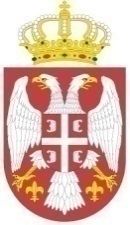 Szerb Köztársaság Vajdaság Autonóm Tartomány Zenta község Zenta község polgármester Szám: 415-7/2022-II Kelt: 2021.11.23-ánZ e n t a A helyi önkormányzatról szóló törvény (a Szerb Köztársaság Hivatalos Közlönye, 129/2007., 83/2014. – más törv., 101/2016. – más törv., 47/2018. sz. és 111/2021. - más. törv.) 44. szakasza 1. bekezdésének 5. pontja, Zenta község statútuma (Zenta Község Hivatalos Lapja, 4/2019. sz.) 61. szakasza 1. bekezdésének 9. pontja, Zenta községben a 2022-es évben a mezőgazdasági- és vidékfejlesztési támogatási programok megvalósításáról szóló szabályzat (Zenta Község Hivatalos Lapja, 14/2022. sz.) 14. szakaszának 6. bekezdése alapján, éspedig Zenta községben a vidékfejlesztési támogatás intézkedései lefolytatásában illetékes  bizottság 2022.11.22-én  kelt javaslata alapján, Zenta község polgármestere 2022.11.23-án meghozta az alábbi HATÁROZATOT ZENTA KÖZSÉG MEZŐGAZDASÁG-FEJLESZTÉSI KÖLTSÉGVETÉSI PÉNZALAPJÁBÓL AZ ESZKÖZÖK ODAÍTÉLÉSÉRŐL A SZAPORÍTÓANYAG BESZERZÉSÉNEK A TÉRÍTÉSÉRE MESTERSÉGES MEGTERMÉKENYÍTÉSHEZ ÉS AZ ELVÉGZETT ÁLLATORVOSI SZOLGÁLTATÁSOKÉRT A 2022-ES ÉVBENszakasz Vissza nem térítendő eszközöket ítélünk oda a következő regisztrált mezőgazdászoknak a szaporítóanyag beszerzésének a térítésére mesterséges megtermékenyítéshez és az elvégzett állatorvosi szolgáltatásokért a 2022-es évben: 2. szakaszA vissza nem térítendő eszközökre nem valósítottak meg jogosultságot a nyilvános felhívás alábbi résztvevői (több mint 15 nyilvántartott fejős tehén van a birtokon): 3. szakaszZenta község mezőgazdaság-fejlesztési költségvetési pénzalapjából a vissza nem térítendő eszközök használóinak a jogai és kötelezettségei szerződéssel kerülnek szabályozásra. 4. szakaszZenta község mezőgazdaság-fejlesztési költségvetési pénzalapjából a vissza nem térítendő eszközök odaítéléséről szóló szerződést legkésőbb 2022.12.10-éig kell megkötni. I n d o k o l á sZenta község polgármestere 2021.10.31-én kiírta a vissza nem térítendő eszközök odaítéléséről szóló nyilvános felhívást a regisztrált mezőgazdászoknak a szaporítóanyag beszerzésének visszatérítésére és az állatorvosi szolgáltatásokra a 2022-es évben. A nyilvános  felhívás 2022.10.31-én lett közzétéve Zenta Község Hivatalos Lapjában, Zenta község Községi Közigazgatási Hivatala hirdetőtábláján, a helyi közösségek helyiségeiben, valamint Zenta község hivatalos honlapján, a www.zenta-senta.co.rs címen. A nyilvános felhívással előirányozott határidőben, azaz 2022.11.15-éig 35 jelentkezés érkezett be. Zenta községben a vidékfejlesztési támogatás intézkedései lefolytatásában illetékes  bizottság a 2021.11.22-.én tartott ülésén megállapította, hogy 3  jelentkezés nem tett eleget a pályázattal előirányozott feltételeknek, mert több mint 15 nyilvántartott fejős tehén van a birtokon (Zenta községben a 2022-es évben a mezőgazdasági- és vidékfejlesztési támogatási programok megvalósításáról szóló szabályzat 4. szakasza 2. bekezdése alapján).Zenta községben a 2022-es évben a mezőgazdasági- és vidékfejlesztési támogatási programok megvalósításáról szóló szabályzat (Zenta Község Hivatalos Lapja, 14/2022. sz.) 14. szakaszának 7. bekezdésével, az eszközök odaítéléséről szóló határozatot a község polgármestere hozza meg.  A fent felsoroltak alapján meghoztuk a rendelkező rész szerinti határozatot JOGORVOSLATI UTASÍTÁS: A jelen határozat ellen az elégedetlen pályázati résztvevő fellebbezést nyújthat be Zenta község Községi Tanácsához, a jelen határozatnak Zenta község hivatalos honlapján való közzétételétől számított 15 napon belül. Czeglédi Rudolf Zenta község polgármestere SorszámCsaládi és utónévJóváhagyott összeg Pontok1Jablonszki Ferenc19,800.0012Szekeres Géza14,800.0023Búrány Gábor16,000.0044Fajka József10,000.0025Harmat Irén6,000.0046Hangya Nándor17,800.0017Csabai Sándor13,800.0028Skultéti Antal6,000.0029Szabó József20,000.00210Bálint Edvárd11,600.00311Bajúsz Judit20,000.00112Sándor Gizella13,800.00413Gere Antal10,000.00214Mácsár Péter18,500.00215Juhász Károly11,800.00216Surányi Hargita17,400.00317Molnár Zsuzsanna12,000.00418Kolić Attila17,600.00219Molnár Gábor Ferenc11,600.00220Sinkovics Tibor20,000.00121Kávai József12,000.00222Harmat Rudolf20,000.00223Zita Zlatiborka20,000.00324Hagymás Franciska20,000.00425Mucsi Imre14,000.00226Rieger Róbert20,000.00127Fátyol Mihály20,000.00228Csabai Tibor12,000.00229Slajher Attila20,000.00230Slajher László20,000.00131Mikonya Mátyás14,000.00232Juhász Anikó20,000.004Sorsz.Családi és utónévFejős tehén sz.1Kikirics Győző272Boros Konrád313Csabai Imre16